О проведении «Дней чистоты» на территории сельского поселения Саитбабинский сельсовет муниципального района Гафурийский район Республики БашкортостанВ соответствии с Федеральным законом от 06.10.2003 г. №131-ФЗ «Об общих принципах организации местного самоуправления в Российской Федерации», Федеральным законом от 10.01.2002 г. № 7-ФЗ «Об охране окружающей среды», в целях улучшения санитарно-экологической обстановки, благоустройства и озеленения территории сельского поселения Саитбабинский сельсовет муниципального района Гафурийский район Республики Башкортостан, администрация сельского поселения Саитбабинский сельсовет муниципального района Гафурийский район Республики БашкортостанПОСТАНОВЛЯЕТ:1. Провести в период с 1 апреля по 30 сентября 2021 года,1 и 3 недели месяца экологические субботники - «Дни чистоты» по очистке и благоустройству территории населенных пунктов сельского поселения Саитбабинский сельсовет муниципального района Гафурийский район Республики Башкортостан.2. Определить единым днем – пятницу, время проведения санитарных дней – с 16:00 ч. до 18:00 ч.3.Закрепить за предприятиями, учреждениями, индивидуальными предпринимателями территорий населенных пунктов сельского поселения Саитбабинский сельсовет муниципального района Гафурийский район Республики Башкортостан (Приложение №1).4.Утвердить:- план основных общественных мероприятий проведения экологических субботников - «Дней чистоты» (Приложение №2);-перечень общественных объектов, подлежащих благоустройству в рамках проведения субботника - «Дня чистоты» и назначить ответственных лиц по объектам (Приложение №3).5.Принять меры по проведению в надлежащий порядок рабочих мест, производственных помещений, социально-культурных, жилых зданий и торговых точек.6.Обеспечить проведение экологических субботников по очистке и озеленению населенных пунктов и водных объектов.7.Поручить управделами администрации сельского поселения информировать до 18-00ч отдел капитального строительства и жизнеобеспечения Администрации муниципального района о работах, выполненных в рамках проведения «Дня чистоты».8.Обнародовать настоящее постановление на официальном сайте администрации сельского поселения и на информационном стенде.9. Контроль за исполнением настоящего постановления оставляю за собой.Глава сельского поселения						В.С.КунафинПриложение №1к постановлению администрации сельского поселения Саитбабинский сельсовет МР Гафурийский район РБот «01» апреля 2021г. № 27О закреплении за предприятиями, учреждениями, индивидуальными предпринимателями территорий населенных пунктов сельского поселения Саитбабинский сельсовет муниципального района Гафурийский район Республики БашкортостанПриложение №2к постановлению администрации сельского поселения Саитбабинский сельсовет МР Гафурийский район РБот «01» апреля 2021г. № 27План основных общественных мероприятий по проведению экологических             субботников - «Дней чистоты»Приложение №3к постановлению администрации сельского поселения Саитбабинский сельсовет МР Гафурийский район РБот «01» апреля 2021г.№ 27Перечень общественных объектов, подлежащих благоустройству в рамках проведения субботника - «Дня чистоты» 1.Обелиски и памятники (с.Саитбаба, д.Юзимяново, д.Усманово, д.Каран-Елга, д.Кулканово, д.Тугай)2.Родники, озера берега рек (с.Саитбаба, д.Каран-Елга, д.Кулканово, д.Тугай, д.Усманово)3.Парки (отсутствуют)4.Спортивные площадки (отсутствуют)5.Открытые торговые площадки (с.Саитбаба)БАШ?ОРТОСТАН РЕСПУБЛИКА№Ы;АФУРИ РАЙОНЫ МУНИЦИПАЛЬ РАЙОНЫНЫ*СЭЙЕТБАБА АУЫЛСОВЕТЫ АУЫЛ БИЛ"М"№ЕХАКИМИ"ТЕБАШ?ОРТОСТАН РЕСПУБЛИКА№Ы;АФУРИ РАЙОНЫ МУНИЦИПАЛЬ РАЙОНЫНЫ*СЭЙЕТБАБА АУЫЛСОВЕТЫ АУЫЛ БИЛ"М"№ЕХАКИМИ"ТЕ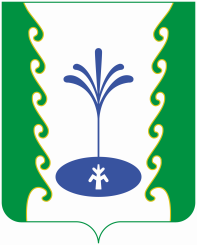 АДМИНИСТРАЦИЯСЕЛЬСКОГО ПОСЕЛЕНИЯСАИТБАБИНСКИЙ СЕЛЬСОВЕТМУНИЦИПАЛЬНОГО РАЙОНА ГАФУРИЙСКИЙ РАЙОНРЕСПУБЛИКИ БАШКОРТОСТАНАДМИНИСТРАЦИЯСЕЛЬСКОГО ПОСЕЛЕНИЯСАИТБАБИНСКИЙ СЕЛЬСОВЕТМУНИЦИПАЛЬНОГО РАЙОНА ГАФУРИЙСКИЙ РАЙОНРЕСПУБЛИКИ БАШКОРТОСТАН?АРАРПОСТАНОВЛЕНИЕ01 апрель, 2021 йыл№ 2701 апреля  2021 года№ п/пНаименование организации, учрежденииЗакрепленная территория для благоустройстваДата проведения «Дня чистоты»Согласовано руководителем1МОБУ  СОШ  с.Саитбаба  Собственная территория в границах предоставленного земельного участка, а также дорога по ул. А.Вахитова,  участок автотрассы Саитбаба-Красноусольск до границы Имендяшевского сельсоветаеженедельноГазизова Р.А.2МБДОУ  детский сад с.Саитбаба  ул. Ж.Киекбаева, прилегающая территория, участок дороги Саитбаба-Каран-Елга, вокруг ТБО на ул. ПартизанскаяеженедельноКунафина В.С.3Саитбабинская СВАприлегающая территория, вокруг ТБО возле киоска «Мендим»еженедельноДаутова Г.М.4АСП, СДК, БИКЦ «Саитбаба», Почта «России», ОАО «Сбербанк»Территория зданий администрации, прилегающая территория, участок автотрассы Саитбаба-Красноусольск до границы Имендяшевского сельсовета, дорога от ул. Колхозная до ул.Центральной, вокруг ТБО на ул.КолхознаяеженедельноКунафин В.С.Янтурина Р.Р.Баймухаметов Р.М.Кутлубаева З.А.Азнабаева Т.Р.5Мечеть с.Саитбабаприлегающая территория до проезжей части улицыеженедельноВахитов Р.6ИП «Абелгузины» (с.Саитбаба)прилегающая территория торговых объектовеженедельноАбелгузина Р.Р.7ООО «Ильвина» (с.Саитбаба)прилегающая территория торговых объектовеженедельноФайзуллин И.Ф.8ИП Сулейманова(с.Саитбаба, д.Кулканово)  прилегающая территория торговых объектовеженедельноСулейманова М.М.9ИП Асия(с.Саитбаба)прилегающая территория до проезжей части улицыеженедельноСоколовская А.О.10МОБУ ООШ с.ЮзимяновоСобственная территория в границах предоставленного земельного участка,прилегающая территория, участок дороги  Юзимяново - ИмянникеженедельноРахматуллина Т.Ф.11ФАП д.Юзимяновоприлегающая территорияеженедельноШамсутдинова Р.Р.12ИП «Габдиева»(д.Юзимяново)прилегающая территория до проезжей части улицыеженедельноГабдиева Р.Н.13ИП «Ахтямов»  (д.Юзимяново)прилегающая территория до проезжей части улицыеженедельноАхтямов Ф.М.14ФАП д.Усмановоприлегающая территория до проезжей части улицыеженедельноЗагидуллин А.З.15Мечеть д.Усмановоприлегающая территория до проезжей части улицыеженедельноФахреев М.Р.16Мечеть д.Кулкановоприлегающая территория до проезжей части улицыеженедельноХайруллин Г.Ф.17ФАП д.Кулкановоприлегающая территория до проезжей части улицы, участок дороги Кулканово-СаитбабаеженедельноЯрмиева С.М.18Клуб д.Кулкановоприлегающая территория до проезжей части улицы, участок дороги Кулканово-СаитбабаеженедельноФахретдинова Э.Р.19ФАП д.Каран-Елгаприлегающая территория до проезжей части улицыеженедельноИшбулдина Р.В.20Клуб, библиотека, музей им.Ж.Киекбаевад.Каран-Елга, НОШ д.Каран-ЕлгаСобственная территория в границах предоставленного земельного участка, прилегающая территория, участок дороги Каран-Елга - СаитбабаеженедельноГазизов М.М.Валиева Г.М.  Ишмурзина   Р.К.21АСП, СДК, БИКЦ «Саитбаба»очистка территорий по берегам рек Мендим, Уя, Каран-Елга, АльдашляПоследняя суббота недели каждого месяцаКунафин В.СЯнтурина Р.Р.Баймухаметов Р.М.22Кафе «Курай» с.Саитбабаприлегающая территория до проезжей части улицыеженедельноФайзуллин И.Ф.23Кафе «Кояшкай» с.Саитбабаприлегающая территория до проезжей части улицыеженедельноВалеева Л.З.24ИП Гаркуша прилегающая территория до проезжей части улицыеженедельноГоркуша А.Ф.№ п/пНаименование мероприятия по реализации Дня чистотыДата проведенияПривлекаемые лица, организации учрежденияОтветственный1-Проведение субботника по уборке территорий организаций, учреждений, предприятий сельского поселения, ремонту ограждений, фасадов зданий.ЕженедельноАСП, СДК, МОБУ СОШ с.Саитбаба, Саитбабинская СВА, БИКЦ «Саитбаба», Почта»России», ОАО «Сбербанк», ИПГлава сельского поселенияРуководители организаций, предприятий и учреждений2- Разбрасывание снега в затенённых местах- Очистить отмостки и стоки, сделать отводы для талых вод, сбить наледь- Санитарная очистка прилегающей территории от зимних накоплений мусораЕженедельноАСП, СДК, МОБУ СОШ с.Саитбаба, Саитбабинская СВА,  БИКЦ «Саитбаба», Почта»России», ОАО «Сбербанк», ИПАдминистрацияРуководители организаций, предприятий и учреждений3-Проведение работ по очистке закрепленных территорий по улицам населенных пунктов сельского поселенияЕженедельноАСП, СДК, МОБУ СОШ с.Саитбаба, Саитбабинская СВА, БИКЦ «Саитбаба», Почта»России», ИПАдминистрацияРуководители организаций, предприятий и учреждений4- Вывоз мусора, листвы, сухих веток- Посадка рассады цветочных культурпостоянномайАСП, СДК, МОБУ СОШ с.Саитбаба, БИКЦ «Саитбаба», Почта»России», ОАО «Сбербанк», ИПАдминистрацияРуководители организаций, предприятий и учреждений5-Благоустройство территории (разбивка клумб покраска газонов)майАСП, СДК, МОБУ СОШ с.Саитбаба, Саитбабинская СВА БИКЦ «Саитбаба», Почта»России», ОАО «Сбербанк», ИПАдминистрацияРуководители организаций, предприятий и учреждений6-Проведение ремонтных работ и благоустройству территорий памятников участникам Великой Отечественной войныапрельАСП, СДК, МОБУ СОШ с.Саитбаба, НОШ д.Юзимяново, клуб д.Каран-Елга,клуб д.КулкановоАдминистрацияРуководители организаций7- Подрезка, побелка деревьев и кустарниковапрельАСП, СДК, МОБУ СОШ с.Саитбаба, Саитбабинская СВА БИКЦ «Саитбаба», Почта»России», ОАО «Сбербанк», ИПАдминистрацияРуководители организаций, учреждений8-Приведение в порядок объектов наружной рекламы и вывесокапрельАСП, СДК, МОБУ СОШ с.Саитбаба, Саитбабинская СВА БИКЦ «Саитбаба», Почта»России», ОАО «Сбербанк», ИПАдминистрацияРуководители организаций, предприятий и учреждений9- Обкапывание грунта газоновмайАСП, СДК, МОБУ СОШ с.Саитбаба, Саитбабинская СВА БИКЦ «Саитбаба», Почта»России», ОАО «Сбербанк», ИПАдминистрацияРуководители организаций, предприятий и учреждений11- Обкапывание  деревьев, кустарников-покос газоновАпрельеженедельноСДК, школы, СВА, ФАП-ыРуководители организации, учреждений12-Высадка деревьев, кустарниковМай-июньАСП, СДК, МОБУ СОШ с.Саитбаба, Саитбабинская СВА БИКЦ «Саитбаба», Почта»России», ОАО «Сбербанк», ИПАдминистрацияРуководители организаций, предприятий и учреждений13-Высадка цветочной рассадыиюньСДК, школы, СВА, ФАП-ыРуководители организации, учреждений14-Ухаживание за посадками и кустами,  уборка мусора на газонахпостоянноСДК, школы, СВА, ФАП-ыРуководители организации, учреждений15- Санитарная очистка канав,  очистка урн.постоянноАСП, СДК, школы, СВА, ФАП-ыРуководители организации, учреждений16-Проведение экологических субботников по очистке закрепленных территорий по берегам рек Мендим, Уя, Каран-Елга, Альдашля, СувъяктыеженедельноАСП, СДК, школы, СВА, ФАП-ыРуководители организации, учреждений